Regulamin Gminnego Konkursu Literackiego  na komiks,,Moje marzenia”organizowanego przez Szkołę Podstawową   im. Św. Brata Alberta w Studzianie,                                                                                    Pedagogiczną Bibliotekę Wojewódzką im. J.G. Pawlikowskiego  w Przemyślu Filia w Przeworsku  i Podkarpackie Centrum Edukacji Nauczycieli w PrzemyśluPatronat Honorowy nad konkursem objął Wójt Gminy Przeworsk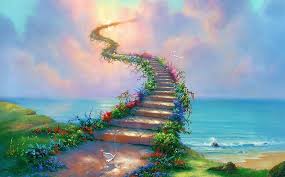 ,, Uwierz w swoje marzenia i zacznij je spełniać już dziś…”Cele konkursu:popularyzacja wiedzy o historii komiksu motywowanie uczniów do rozwijania zdolności artystycznychrozwijanie zainteresowania komiksem wśród dzieci oraz indywidualnych zdolności twórczychpropagowanie wartości plastycznych umożliwienie dzieciom zaprezentowania swojego talentuZasady uczestnictwa:konkurs przeznaczony jest dla uczniów klas 4-6 szkół podstawowych Gminy Przeworsk  uczestnik przygotowuje jedną pracę komiksową stanowiąca zamkniętą całość o objętości 3-4 stron formatu A4 każdy rysunek powinien zawierać krótki tekst, ilustracje oraz dialogi praca może być wykonana dowolną techniką plastycznąkomiks powinien zawierać następujące dane: szkoła, imię, nazwisko ucznia,  klasa, imię i nazwisko opiekuna i telefon kontaktowy. Prace należy  przesłać lub złożyć w Bibliotece Pedagogicznej w Przeworsku (ul. Jagiellońska 16, 
37-200 Przeworsk). Do komiksu  należy dołączyć zgody rodziców/opiekunów prawnych na przetwarzanie danych osobowych uczestników konkursuo wynikach konkursu laureaci zostaną powiadomieni telefonicznieKryteria oceniania:prace uczestników oceniane będą przez komisję, która weźmie
 pod uwagę: zgodność z tematem, oryginalność/ kreatywność, 
walory artystyczne (kompozycja, kolorystyka), wkład pracy       4. Konkurs trwa od 01.03.2021r. – 30.04.2021r.